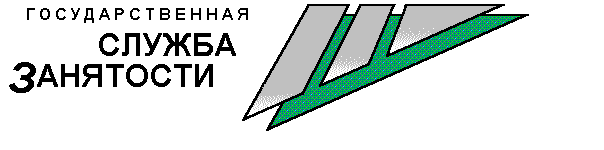         Центр занятости населения ЗАТО г.Железногорска извещает о том, что ГУ МВД России по Красноярскому краю приглашает на службу граждан, на должность - следователь органов предварительного следствия Красноярского края.Требования к кандидатам: возраст от 18 до 35 лет, образование высшее юридическое (диплом государственного образца), способные по своим личным и деловым качествам и состоянию здоровья выполнять служебные обязанности сотрудника органов внутренних дел.      Обращаться  в Центр занятости населения по адресу: Пионерский проезд, дом 6,  кабинет 109, телефон 75-22-14. 